INDICAÇÃO Nº 4338/2017Indica ao Poder Executivo Municipal a operação “tapa buraco” no asfalto do Bairro Santa Rita de Cassia, sito à Rua Euclides da Cunha, próximo nº 1315. Excelentíssimo Senhor Prefeito Municipal, Nos termos do Art. 108 do Regimento Interno desta Casa de Leis, dirijo-me a Vossa Excelência para solicitar operação tapa buraco no asfalto do Bairro Santa Rita de Cassia, sito a Rua Euclides da Cunha, próximo nº 1315.  Justificativa:Conforme relatos dos moradores locais e visita “in loco”, verificamos que pela Rua Euclides da Cunha, próximo nº 1315, existem muitos buracos na malha asfáltica, podendo ocasionar sérios acidentes, necessitando de reparo URGENTE. Plenário “Dr. Tancredo Neves”, em 05 de Maio de 2017.                          Paulo Cesar MonaroPaulo Monaro-Vereador Líder Solidariedade-Fotos do local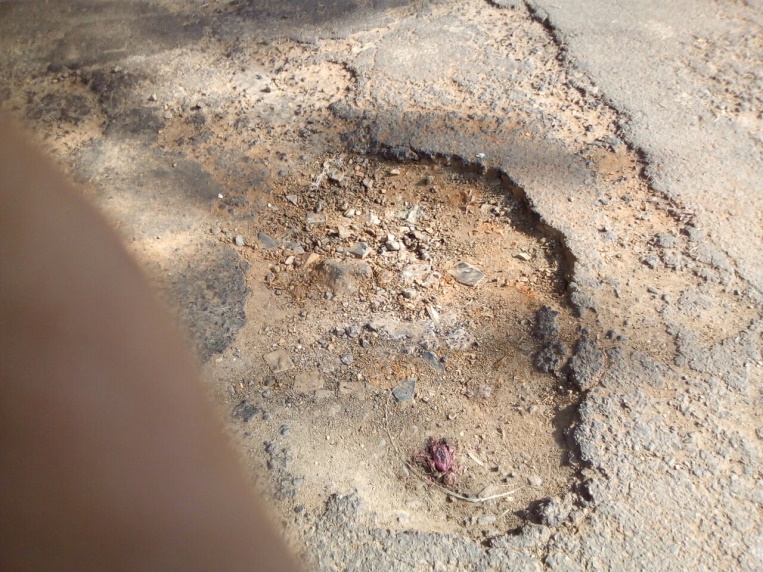 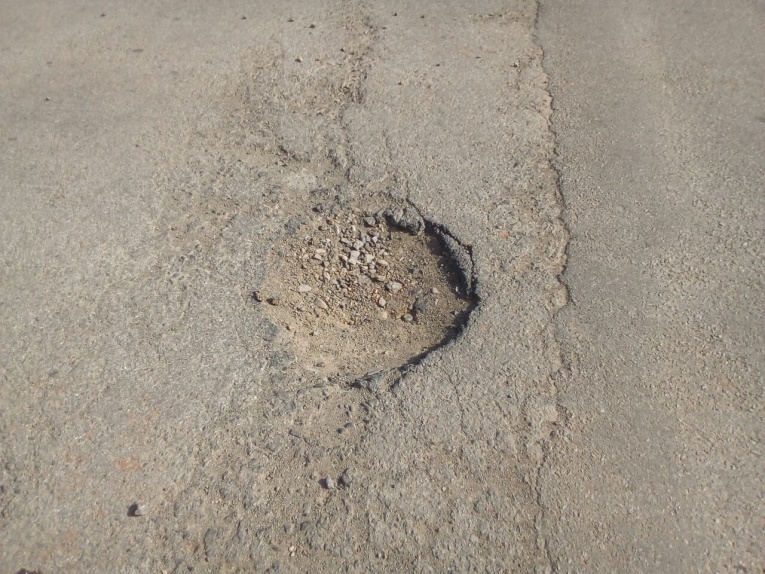 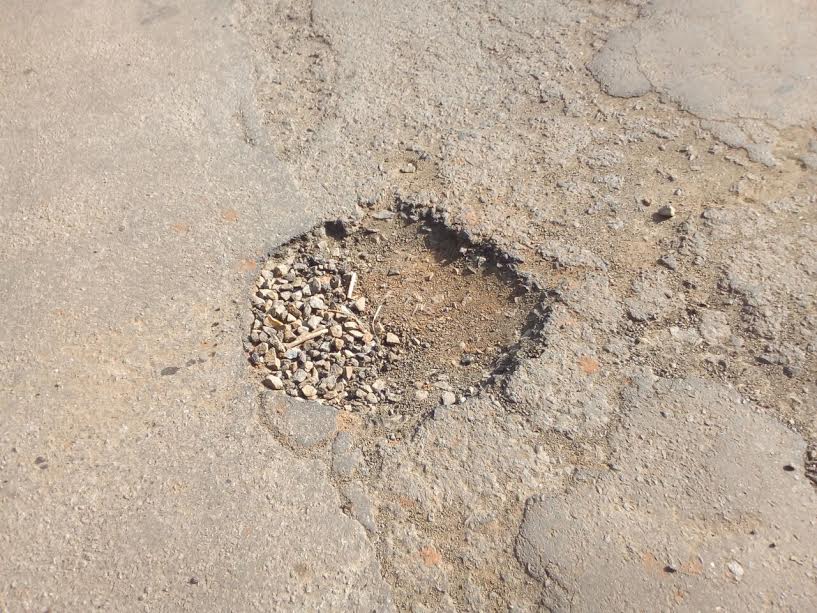 